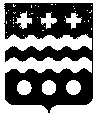 РОССИЙСКАЯ ФЕДЕРАЦИЯСОБРАНИЕ ДЕПУТАТОВ МОЛОКОВСКОГО РАЙОНА
ТВЕРСКОЙ ОБЛАСТИРЕШЕНИЕОб исполнении бюджета Молоковскогорайона за 1 полугодие 2016 годаВ соответствии со ст.9 Бюджетного кодекса Российской Федерации, ст. 52 Федерального закона от 06.10.2003 г. №131-ФЗ «Об общих принципах организации местного самоуправления в Российской Федерации», п.2, ст. 50 Устава муниципального образования «Молоковский район», по итогам рассмотрения информации об исполнении бюджета Молоковского района за первое полугодие 2016 года Собрание депутатов РЕШИЛО:1.Принять к сведению основные итоги исполнения бюджета Молоковского района за 1 полугодие 2016 года по доходам в сумме 54 164,6 тыс. руб., по расходам в сумме 53 530,8 тыс. руб., с превышением доходов над расходами в сумме 633,8 тыс. руб.2. Принять к сведению исполнение бюджета Молоковского района за 1 полугодие 2016 года:по источникам финансирования дефицита бюджета согласно приложению 1 к настоящему решению;по поступлению доходов бюджета согласно приложению 2 к настоящему решению;по распределению бюджетных ассигнований бюджета района по разделам и подразделам классификации расходов бюджета   согласно приложению 3 к настоящему решению.3. Настоящее решение вступает в силу со дня подписания.Глава Молоковского района:                                                    А.П. Ефименко Приложение №1к Решению Собрания депутатов Молоковского района  от 02.08.2016 г №127«Об исполнении бюджета Молоковскогорайона за 1 полугодие 2016 года»Источники финансирования дефицита местного бюджетаМолоковского района за 1 полугодие 2016 года по кодам классификации источников финансирования дефицита бюджетатыс.руб.от 02.08.2016 года№ 127п. Молоково                                    КодНаименованиеПлан Факт692 01 06 00 00 00 0000 000Иные источники внутреннего финансирования дефицитов бюджетов--692 01 06 05 00 00 0000 000Бюджетные кредиты, предоставленные внутри страны в валюте Российской Федерации --692 01 06 05 00 00 0000 600Возврат бюджетных кредитов, предоставленных внутри страны в валюте Российской Федерации--692 01 06 05 01 05 0000 640Возврат бюджетных кредитов, предоставленных юридическим лицам из бюджетов муниципальных районов в валюте Российской Федерации--692 01 05 00 00 00 0000 000Изменение остатков  средств на счетах по учёту средств бюджета 5261,9-633,8692 01 05 00 00 00 0000 500Увеличение  остатков   средств  бюджетов -100638,8-54952,2692 01 05 02 00 00 0000 500Увеличение прочих  остатков     средств  -100638,8-54952,2692 01 05 02 01 00 0000 510Увеличение прочих остатков денежных средств бюджетов-100638,8-54952,2692 01 05 02 01 05 0000 510Увеличение прочих остатков денежных средств бюджетов муниципальных районов-100638,8-54952,2692 01 05 00 00 00 0000 600Уменьшение  остатков  средств бюджетов105900,754318,4692 01 05 01 00 00 0000 600Уменьшение остатков финансовых резервов105900,754318,4692 01 05 02 01 00 0000 610Уменьшение прочих остатков денежных средств бюджетов105900,754318,4692 01 05 02 01 05 0000 610Уменьшение прочих  остатков   денежных   средств   бюджетов   муниципальных районов105900,754318,4ИТОГО источников внутреннего финансирования дефицитов бюджетов 5261,9-1620,8Приложение 2 к решению Собрания депутатов Молоковского района от 02.08.2016 № 127Приложение 2 к решению Собрания депутатов Молоковского района от 02.08.2016 № 127Приложение 2 к решению Собрания депутатов Молоковского района от 02.08.2016 № 127Поступление доходов в бюджет МО "Молоковский район" за  первое полугодие 2016 годаПоступление доходов в бюджет МО "Молоковский район" за  первое полугодие 2016 годаПоступление доходов в бюджет МО "Молоковский район" за  первое полугодие 2016 годаПоступление доходов в бюджет МО "Молоковский район" за  первое полугодие 2016 годаПоступление доходов в бюджет МО "Молоковский район" за  первое полугодие 2016 годаПоступление доходов в бюджет МО "Молоковский район" за  первое полугодие 2016 годаЕдиница измерения: тыс. руб.Единица измерения: тыс. руб.Единица измерения: тыс. руб.Единица измерения: тыс. руб.Единица измерения: тыс. руб.Единица измерения: тыс. руб.Наименование показателяКодПлан на годУточненный план на годИсполнение с начала года% исполненияНаименование показателяКодПлан на годУточненный план на годИтого% исполнения      НАЛОГОВЫЕ И НЕНАЛОГОВЫЕ ДОХОДЫ0001000000000000000028 530,928 530,914 252,349,95%        НАЛОГИ НА ПРИБЫЛЬ, ДОХОДЫ0001010000000000000024 155,224 155,210 499,343,47%          Налог на доходы физических лиц с доходов, источником которых является налоговый агент, за исключением доходов, в отношении которых исчисление и уплата налога осуществляются в соответствии со статьями 227,227.1 и 228 Налогового кодекса РФ0001010201001000011023 790,423 790,410 333,643,44%          НДФЛ с доходов, полученных от осуществления деятельности физ. лицами, зарегистрированными в качестве индивидуальных предпринимателей, нотариусов, занимающихся частной практикой, адвокатов, учредивших адвокатские кабинеты и других лиц, занимающихся частной практикой в соответствии со статьёй 227 Налогового кодекса РФ00010102020010000110232,9232,932,714,06%          Налог на доходы физических лиц с доходов, полученных физическими лицами,в соответствии со статьёй 228 Налогового Кодекса РФ0001010203001000011089,689,6115,5128,91%          Налог на доходы физических лиц в виде фиксированных авансовых платежей с доходов, полученных физическими лицами, являющимися иностранными гражданами, осуществляющими трудовую деятельность по найму у физических лиц на основании патента в соответствии со статьёй 227.1 Налогового кодекса РФ0001010204001000011042,342,317,441,09%        НАЛОГИ НА ТОВАРЫ (РАБОТЫ, УСЛУГИ), РЕАЛИЗУЕМЫЕ НА ТЕРРИТОРИИ РОССИЙСКОЙ ФЕДЕРАЦИИ000103000000000000001 308,61 308,62 026,5154,86%          Доходы от уплаты акцизов на дизельное топливо, подлежащие распределению между бюджетами субъектов Российской Федерации и местными бюджетами с учётом установленных дифференцированных нормативов отчислений в местные бюджеты00010302230010000110429,9429,9689,2160,33%          Доходы от уплаты акцизов на моторные масла для дизельных и (или) карбюраторных (инжекторных) двигателей, подлежащие распределению между бюджетами субъектов Российской Федерации и местными бюджетами с учётом установленных дифференцированных нормативов отчислений в местные бюджеты0001030224001000011014,314,311,479,46%          Доходы от уплаты акцизов на автомобильный бензин, подлежащие распределению между бюджетами субъектов Российской Федерации и местными бюджетами с учётом установленных дифференцированных нормативов отчислений в местные бюджеты00010302250010000110876,5876,51 434,4163,65%          Доходы от уплаты акцизов на прямогонный бензин, подлежащие распределению между бюджетами субъектов Российской Федерации и местными бюджетами с учётом установленных дифференцированных нормативов отчислений в местные бюджеты00010302260010000110-12,1-12,1-108,5896,65%        НАЛОГИ НА СОВОКУПНЫЙ ДОХОД000105000000000000001 403,51 403,5700,549,91%          Единый налог на вмененный доход для отдельных видов деятельности000105020100200001101 345,01 345,0636,547,32%          Единый налог на вмененный доход для отдельных видов деятельности (за налоговые периоды, истекшие до 1 января 2011 года)000105020200200001100,3          Единый сельскохозяйственный налог0001050301001000011058,558,534,959,74%          Налог. взимаемый в связи с применением патентной системы налогообложения. зачисляемый в бюджеты муниципальных районов0001050402002000011028,8        ГОСУДАРСТВЕННАЯ ПОШЛИНА00010800000000000000374,0374,0120,432,20%          Государственная пошлина по делам, рассматриваемым в судах общей юрисдикции, мировыми судьями (за исключением Верховного Суда Российской Федерации)00010803010010000110374,0374,0120,432,20%        ДОХОДЫ ОТ ИСПОЛЬЗОВАНИЯ ИМУЩЕСТВА, НАХОДЯЩЕГОСЯ В ГОСУДАРСТВЕННОЙ И МУНИЦИПАЛЬНОЙ СОБСТВЕННОСТИ000111000000000000001 030,31 030,3140,713,66%          Доходы, получаемые в виде арендной платы за земельные участки, государственная собственность на которые не разграничена и которые расположены в границах поселений, а также средства от продажи права  на заключение договоров аренды указанных земельных участков00011105013100000120128,0128,037,429,24%          Доходы, получаемые в виде арендной платы за земельные участки, государственная собственность на которые не разграничена и которые расположены в границах городских поселений, а также средства от продажи права на заключение договоров аренды указанных земельных участков00011105013130000120769,0769,060,77,89%          Доходы, получаемые в виде арендной платы, а также средства от продажи права на заключение договоров аренды за земли, находящиеся в собственности муниципальных районов (за исключением земельных участков муниципальных бюджетных и автономных учреждений)000111050250500001201,11,11,3117,64%          Доходы от сдачи в аренду имущества, составляющего казну поселений (за исключением земельных участков)00011105075050000120132,2132,241,331,23%        ПЛАТЕЖИ ПРИ ПОЛЬЗОВАНИИ ПРИРОДНЫМИ РЕСУРСАМИ0001120000000000000025,925,964,0246,98%          Плата за выбросы загрязняющих веществ в атмосферный воздух стационарными объектами000112010100100001200,50,515,23047,64%          Плата за выбросы  загрязняющих веществ в атмосферный воздух передвижными объектами000112010200100001201,4          Плата за сбросы загрязняющих веществ в водные объекты000112010300100001203,83,84,8126,20%          Плата за размещение отходов производства и потребления0001120104001000012021,621,642,5196,79%        ДОХОДЫ ОТ ОКАЗАНИЯ ПЛАТНЫХ УСЛУГ И КОМПЕНСАЦИИ ЗАТРАТ ГОСУДАРСТВА0001130000000000000096,896,836,137,28%          Доходы, поступающие в порядке возмещения расходов, понесённых в связи с эксплуатацией имущества муниципальных районов0001130206505000013076,076,017,923,51%          Прочие доходы от компенсации затрат бюджетов муниципальных районов0001130299505000013020,820,818,287,61%        ДОХОДЫ ОТ ПРОДАЖИ МАТЕРИАЛЬНЫХ И НЕМАТЕРИАЛЬНЫХ АКТИВОВ0001140000000000000029,829,8636,22134,85%          Доходы от реализации иного имущества, находящегося в собственности муниципальных районов (за исключением имущества муниципальных бюджетных и автономных учреждений, а также имущества муниципальных унитарных предприятий, в том числе казённых), в части реализации основных средств по указанному имуществу00011402053050000410634,6          Доходы от продажи земельных участков, государственная собственность на которые не разграничена и которые расположены в границах поселений000114060131000004306,66,61,623,72%          Доходы от продажи земельных участков, государственная собственность на которые не разграничена и которые расположены в границах городских поселений0001140601313000043023,223,2        ШТРАФЫ, САНКЦИИ, ВОЗМЕЩЕНИЕ УЩЕРБА00011600000000000000106,8106,828,326,54%          Денежные взыскания (штрафы) за нарушение законодательства о налогах и сборах, предусмотренные статьями 116, 118, 1191, пунктами 1 и 2 статьи 120, статьями 125, 126, 128, 129, 1291, 132, 133, 134, 135, 1351 Налогового кодекса Российской Федерации, а также штрафы, взыскание которых осуществляется на основании ранее действовавшей статьи 117 Налогового кодекса Российской Федерации000116030100100001401,01,01,1110,00%          Денежные взыскания (штрафы) за административные правонарушения в области налогов и сборов, предусмотренные Кодексом Российской Федерации об административных правонарушениях000116030300100001400,5          Денежные взыскания (штрафы) за нарушение земельного законодательства0001162506001000014020,020,0          Денежные взыскания (штрафы) за нарушение законодательства Российской Федерации об административных правонарушениях, предусмотренные статьёй 20.25 Кодекса Российской Федерации об административных правонарушениях000116430000100001407,5          Денежные взыскания (штрафы), установленные законами субъектов Российской Федерации за несоблюдение муниципальных правовых актов, зачисляемые в бюджеты муниципальных районов000116510300200001401,01,0          Прочие поступления от денежных взысканий (штрафов) и иных сумм в возмещение ущерба, зачисляемые в бюджеты муниципальных районов0001169005005000014084,884,819,322,75%        ПРОЧИЕ НЕНАЛОГОВЫЕ ДОХОДЫ000117000000000000000,3          Невыясненные поступления, зачисляемые в бюджеты муниципальных районов000117010500500001800,3      БЕЗВОЗМЕЗДНЫЕ ПОСТУПЛЕНИЯ0002000000000000000065 857,972 107,939 912,355,35%        БЕЗВОЗМЕЗДНЫЕ ПОСТУПЛЕНИЯ ОТ ДРУГИХ БЮДЖЕТОВ БЮДЖЕТНОЙ СИСТЕМЫ РОССИЙСКОЙ ФЕДЕРАЦИИ0002020000000000000065 857,972 107,940 511,356,18%          Дотации бюджетам муниципальных районов на выравнивание бюджетной обеспеченности0002020100105000015110 467,010 467,05 233,550,00%          Дотации бюджетам муниципальных районов на поддержку мер по обеспечению сбалансированности бюджетов0002020100305000015123 398,023 398,011 699,050,00%          Прочие дотации бюджетам муниципальных районов000202019990500001512 500,02 500,0100,00%          Прочие субсидии бюджетам муниципальных районов000202029990500001513 159,42 120,567,12%          Субвенции бюджетам муниципальных районов на государственную регистрацию актов гражданского состояния00020203003050000151112,0112,056,050,00%          Субвенции бюджетам муниципальных районов на составление (изменение и дополнение) списков кандидатов в присяжные заседатели федеральных судов общей юрисдикции в Российской Федерации0002020300705000015121,421,4          Субвенции бюджетам муниципальных районов на компенсацию части родительской платы за содержание ребенка в муниципальных образовательных учреждениях, реализующих основную общеобразовательную программу дошкольного образования00020203029050000151268,4268,4106,539,68%          Субвенции бюджетам муниципальных районов на обеспечение предоставления жилых помещений детям - сиротам и  детям, оставшимся без попечения родителей, лицам из их числа по договорам найма специализированных жилых помещений00020203119050000151653,8653,8653,8100,00%          Субвенции бюджетам муниципальных районов на проведение Всероссийской сельскохозяйственной переписи в 2016 году00020203121050000151340,6          Прочие субвенции бюджетам муниципальных районов0002020399905000015130 937,330 937,317 892,057,83%          Прочие межбюджетные трансферты, передаваемые бюджетам муниципальных районов00020204999050000151250,0250,0100,00%        ВОЗВРАТ ОСТАТКОВ СУБСИДИЙ, СУБВЕНЦИЙ И ИНЫХ МЕЖБЮДЖЕТНЫХ ТРАНСФЕРТОВ, ИМЕЮЩИХ ЦЕЛЕВОЕ НАЗНАЧЕНИЕ, ПРОШЛЫХ ЛЕТ00021900000000000000-599,0          Возврат остатков субсидий, субвенций и иных межбюджетных трансфертов, имеющих целевое назначение, прошлых лет из бюджетов муниципальных районов00021905000050000151-599,0ИТОГО ДОХОДОВИТОГО ДОХОДОВ94 388,8100 638,854 164,653,82%Приложение 3 к решению Собрания депутатов Молоковского района от 02.08.2016 № 127Приложение 3 к решению Собрания депутатов Молоковского района от 02.08.2016 № 127Приложение 3 к решению Собрания депутатов Молоковского района от 02.08.2016 № 127Распределение бюджетных ассигнований по разделам и подразделам классификации расходов бюджета за первое полугодие 2016 годаРаспределение бюджетных ассигнований по разделам и подразделам классификации расходов бюджета за первое полугодие 2016 годаРаспределение бюджетных ассигнований по разделам и подразделам классификации расходов бюджета за первое полугодие 2016 годаРаспределение бюджетных ассигнований по разделам и подразделам классификации расходов бюджета за первое полугодие 2016 годаРаспределение бюджетных ассигнований по разделам и подразделам классификации расходов бюджета за первое полугодие 2016 годаРаспределение бюджетных ассигнований по разделам и подразделам классификации расходов бюджета за первое полугодие 2016 годаРаспределение бюджетных ассигнований по разделам и подразделам классификации расходов бюджета за первое полугодие 2016 годаРаспределение бюджетных ассигнований по разделам и подразделам классификации расходов бюджета за первое полугодие 2016 годаРаспределение бюджетных ассигнований по разделам и подразделам классификации расходов бюджета за первое полугодие 2016 годаЕдиница измерения: тыс. руб.Единица измерения: тыс. руб.Единица измерения: тыс. руб.Единица измерения: тыс. руб.Единица измерения: тыс. руб.Единица измерения: тыс. руб.Единица измерения: тыс. руб.Единица измерения: тыс. руб.Единица измерения: тыс. руб.Наименование показателяНаименование показателяРазд.Разд.План на годУточненный план на годИсполнено с начала годаОстаток росписи/планаИсполнение, %Наименование показателяНаименование показателяРазд.Разд.План на годУточненный план на годИсполнено с начала годаОстаток росписи/планаИсполнение, %    ОБЩЕГОСУДАРСТВЕННЫЕ ВОПРОСЫ    ОБЩЕГОСУДАРСТВЕННЫЕ ВОПРОСЫ0100010020 134,820 565,39 886,310 679,148,07%      Функционирование высшего должностного лица субъекта Российской Федерации и муниципального образования      Функционирование высшего должностного лица субъекта Российской Федерации и муниципального образования010201021 018,51 018,5485,1533,447,63%      Функционирование законодательных (представительных) органов государственной власти и представительных органов муниципальных образований      Функционирование законодательных (представительных) органов государственной власти и представительных органов муниципальных образований01030103336,8336,8181,9154,954,02%      Функционирование Правительства Российской Федерации, высших исполнительных органов государственной власти субъектов Российской Федерации, местных администраций      Функционирование Правительства Российской Федерации, высших исполнительных органов государственной власти субъектов Российской Федерации, местных администраций0104010414 177,314 359,17 199,17 160,050,14%      Судебная система      Судебная система0105010521,421,40,021,40,00%      Обеспечение деятельности финансовых, налоговых и таможенных органов и органов финансового (финансово-бюджетного) надзора      Обеспечение деятельности финансовых, налоговых и таможенных органов и органов финансового (финансово-бюджетного) надзора010601063 985,94 074,81 893,32 181,546,46%      Резервные фонды      Резервные фонды01110111200,097,10,097,10,00%      Другие общегосударственные вопросы      Другие общегосударственные вопросы01130113394,9657,6126,8530,819,28%    НАЦИОНАЛЬНАЯ БЕЗОПАСНОСТЬ И ПРАВООХРАНИТЕЛЬНАЯ ДЕЯТЕЛЬНОСТЬ    НАЦИОНАЛЬНАЯ БЕЗОПАСНОСТЬ И ПРАВООХРАНИТЕЛЬНАЯ ДЕЯТЕЛЬНОСТЬ030003001 149,51 149,5486,0663,542,28%      Органы юстиции      Органы юстиции03040304112,0112,051,960,146,33%      Защита населения и территории от чрезвычайных ситуаций природного и техногенного характера, гражданская оборона      Защита населения и территории от чрезвычайных ситуаций природного и техногенного характера, гражданская оборона03090309982,5982,5434,1548,444,19%      Другие вопросы в области национальной безопасности и правоохранительной деятельности      Другие вопросы в области национальной безопасности и правоохранительной деятельности0314031455,055,00,055,00,00%    НАЦИОНАЛЬНАЯ ЭКОНОМИКА    НАЦИОНАЛЬНАЯ ЭКОНОМИКА040004005 577,59 384,12 037,37 346,821,71%      Общеэкономические вопросы      Общеэкономические вопросы0401040125,028,025,03,089,29%      Сельское хозяйство и рыболовство      Сельское хозяйство и рыболовство04050405223,2223,233,8189,415,13%      Дорожное хозяйство (дорожные фонды)      Дорожное хозяйство (дорожные фонды)040904095 309,39 129,91 975,57 154,421,64%      Другие вопросы в области национальной экономики      Другие вопросы в области национальной экономики0412041220,03,03,00,0100,00%    ЖИЛИЩНО-КОММУНАЛЬНОЕ ХОЗЯЙСТВО    ЖИЛИЩНО-КОММУНАЛЬНОЕ ХОЗЯЙСТВО050005001 100,0818,1693,0125,284,70%      Коммунальное хозяйство      Коммунальное хозяйство05020502400,0767,0693,074,090,35%      Благоустройство      Благоустройство050305030,051,10,051,10,00%      Другие вопросы в области жилищно-коммунального хозяйства      Другие вопросы в области жилищно-коммунального хозяйства05050505700,00,00,00,00,00%    ОБРАЗОВАНИЕ    ОБРАЗОВАНИЕ0700070051 283,854 412,730 234,824 177,955,57%      Дошкольное образование      Дошкольное образование0701070112 214,112 346,26 400,55 945,751,84%      Общее образование      Общее образование0702070235 229,837 890,521 793,616 096,957,52%      Молодежная политика и оздоровление детей      Молодежная политика и оздоровление детей07070707274,3575,4462,0113,480,28%      Другие вопросы в области образования      Другие вопросы в области образования070907093 565,63 600,61 578,72 021,943,85%    КУЛЬТУРА, КИНЕМАТОГРАФИЯ    КУЛЬТУРА, КИНЕМАТОГРАФИЯ0800080010 568,910 901,25 405,05 496,149,58%      Культура      Культура080108018 490,48 802,24 460,64 341,650,68%      Другие вопросы в области культуры, кинематографии      Другие вопросы в области культуры, кинематографии080408042 078,52 099,0944,41 154,544,99%    СОЦИАЛЬНАЯ ПОЛИТИКА    СОЦИАЛЬНАЯ ПОЛИТИКА100010003 574,34 118,02 783,31 334,667,59%      Пенсионное обеспечение      Пенсионное обеспечение10011001310,0310,0123,5186,539,83%      Социальное обеспечение населения      Социальное обеспечение населения100310032 342,12 859,11 899,5959,666,44%      Охрана семьи и детства      Охрана семьи и детства10041004922,2948,8760,3188,580,13%    ФИЗИЧЕСКАЯ КУЛЬТУРА И СПОРТ    ФИЗИЧЕСКАЯ КУЛЬТУРА И СПОРТ11001100100,0100,060,939,160,90%      Другие вопросы в области физической культуры и спорта      Другие вопросы в области физической культуры и спорта11051105100,0100,060,939,160,90%    СРЕДСТВА МАССОВОЙ ИНФОРМАЦИИ    СРЕДСТВА МАССОВОЙ ИНФОРМАЦИИ12001200400,01 991,81 544,3447,677,53%      Периодическая печать и издательства      Периодическая печать и издательства12021202400,0500,0500,00,0100,00%      Другие вопросы в области средств массовой информации      Другие вопросы в области средств массовой информации120412040,01 491,81 044,3447,670,00%    МЕЖБЮДЖЕТНЫЕ ТРАНСФЕРТЫ ОБЩЕГО ХАРАКТЕРА БЮДЖЕТАМ СУБЪЕКТОВ РОССИЙСКОЙ ФЕДЕРАЦИИ И МУНИЦИПАЛЬНЫХ ОБРАЗОВАНИЙ    МЕЖБЮДЖЕТНЫЕ ТРАНСФЕРТЫ ОБЩЕГО ХАРАКТЕРА БЮДЖЕТАМ СУБЪЕКТОВ РОССИЙСКОЙ ФЕДЕРАЦИИ И МУНИЦИПАЛЬНЫХ ОБРАЗОВАНИЙ14001400500,02 460,0400,02 060,016,26%      Прочие межбюджетные трансферты общего характера      Прочие межбюджетные трансферты общего характера14031403500,02 460,0400,02 060,016,26%ВСЕГО РАСХОДОВ:ВСЕГО РАСХОДОВ:ВСЕГО РАСХОДОВ:ВСЕГО РАСХОДОВ:94 388,8105 900,753 530,852 369,950,55%